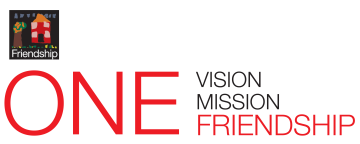 FRIENDSHIP PUBLIC CHARTER SCHOOL EDUCATION POLICY FOR CHILDREN AND YOUTH IN TRANSITIONFriendship Public Charter School follows the requirements of the McKinney-Vento Homeless Assistance Act. McKinney-Vento Homeless Assistance Act (MKV) is a federal law that protects the educational rights of homeless students to eliminate barriers to the enrollment, retention, and success of homeless students; and to ensure they receive equal access to the same free, appropriate public education, including a public preschool education, as is provided to other children.It is the policy of Friendship Public Charter School to view children as individuals. Therefore, this policy will not refer to children as homeless; it will instead use the term children and youth in transition. Under federal law, children and youth in transition must have access to appropriate public education, including preschool, and be given a full opportunity to meet state and local academic achievement standards. They must be included in state and district-wide assessments and accountability systems. Our schools will ensure that children and youth in transition are free from discrimination, segregation, and harassment.DefinitionsChildren and youth in transition means children and youth who are otherwise legally entitled to or eligible for a free public education, including preschool, and who lack a fixed, regular, and adequate nighttime residence, including:Children and youth who are sharing the housing of other persons due to loss of housing, economic hardship, or a similar reason; are living in motels, hotels, campgrounds, or trailer parks due to lack of alternative adequate accommodations; are living in emergency or transitional shelters; are abandoned in hospitals; or are awaiting foster care placement.Children and youth who have a primary nighttime residence that is a private or public place not designed for or ordinarily used as a regular sleeping accommodation for human beings.A child or youth will be considered to be in transition for as long as he or she is in a living situation described above.Children and youth who are living in a car, park, public space, abandoned building, substandard housing, bus or train station, or similar setting.Migratory children and youth who are living in a situation described above.Migratory means youth who is currently living in one of the above homeless situations and falls under one or more of the categories below:1. The child is younger than 22 and has not graduated from high school or does not hold a high school equivalency certificate (this means that the child is entitled to a free public education or is of an age below compulsory school attendance); and2. The child is a migrant agricultural worker or a migrant fisher or has a parent, spouse, or guardian who is a migrant agricultural worker or a migrant fisher; and3. The child has moved within the preceding 36 months in order to obtain (or seek) or to accompany (or join) a parent, spouse, or guardian to obtain (or seek), temporary or seasonal employment in qualifying agricultural or fishing work; and 4. Such employment is a principal means of livelihood; and5. The child:a. Has moved from one school district to another; orb. In a State that is comprised of a single school district, has moved from one administrative area to another within such district; orc. Resides in a school district of more than 15,000 square miles and migrates a distance of 20 miles or more to a temporary residence to engage in a fishing activity.  (This provision   currently applies only to Alaska).Unaccompanied youth means a youth not in the physical custody of a parent or guardian, who is in transition as defined above. The more general term youth also includes unaccompanied youth. Enroll and enrollment means attending school and participating fully in all school activities.Immediate means without delay.Parent means a person having legal or physical custody of a child or youth.School of origin means the school the child or youth attended when permanently housed or the school in which the child or youth was last enrolled.Roles and Responsibility of Homeless LiaisonsThe LEA liaison will conduct training and sensitivity/awareness activities for the following LEA and school staff at least once each year: The trainings and activities will be designed to increase staff awareness of homelessness, facilitate immediate enrollment, ensure compliance with this policy, and increase sensitivity to children and youth in transition.The LEA liaison will also obtain from every school the name and contact information of a building liaison. Building liaisons will lead and coordinate their schools’ compliance with this policy and will receive training from the local liaison annually.The LEA liaison will coordinate with and seek support from the State Coordinator for the Education of Homeless Children and Youth, public and private service providers in the community, housing and placement agencies, the pupil transportation department, local liaisons in neighboring districts, and other organizations and agencies. Coordination will include conducting outreach and training to those agencies and participating in the local continuum of care, homeless coalition, homeless steering committee, and other relevant groups. Both public and private agencies will be encouraged to support the LEA liaison and our schools in implementing this policy.In collaboration with school personnel, the LEA liaison will identify children and youth in transition in the district, both in and out of school. The local liaison will train or make training available for school on possible indicators of homelessness, sensitivity in identifying families and youth as in transition, and procedures for forwarding information indicating homelessness to the local liaison. The local liaison will also instruct school registrars and secretaries to inquire about possible homelessness upon the enrollment and withdrawal of every student and to forward information indicating homelessness to the local liaison. Community partners in identification may include the following: family and youth shelters, soup kitchens, motels, campgrounds, drop-in centers, welfare departments and other social service agencies, street outreach teams, faith-based organizations, truancy and attendance officers, local homeless coalitions, and legal services.The LEA liaison will keep data on the number of children and youth in transition in the district; where they are living; their academic achievement (including performance on state- and districtwide assessments); and the reasons for any enrollment delays, interruptions in their education, or school transfers.School Based homeless liaisonWill be trained by LEA Homeless liaison to carry out the campus level duties and responsibilities of McKinney Vento requirementWill identify transportation needs Will identify uniform, school supplies, field trips, and other needsWill maintain homeless documentation requirementsSchool SelectionEach child and youth in transition has the right to remain at his or her school of origin or to attend any school that housed students who live in the attendance area in which the child or youth is actually living are eligible to attend. Maintaining a student in his or her school of origin is important for both the student and our school district. Students who change schools have been found to have lower test scores and overall academic performance than peers who do not change schools. High mobility rates also have been shown to lower test scores for stable students. Keeping students in their schools of origin enhances their academic and social growth, while permitting our schools to benefit from the increased test scores and achievement shown to result from student continuity.Therefore, in selecting a school, children and youth in transition will remain at their schools of origin to the extent feasible, unless that is against the parent or youth’s wishes. Students may remain at their schools of origin the entire time they are in transition and until the end of any academic year in which they become permanently housed. The same applies if a child or youth loses his or her housing between academic years.Feasibility will be a child-centered determination, based on the needs and interests of the particular student and the parent or youth’s wishes. Potential feasibility considerations include:■ Age of the child or youth■ Distance of a commute and the impact it may have on the student’s education■ Personal safety issues■ Student’s need for special instruction (e.g., special education and related services)■ Length of anticipated stay in a temporary shelter or other temporary location■ Time remaining in the school yearServices that are required to be provided, including transportation to and from the school of origin and services under federal and other programs, will not be considered in determining feasibility.EnrollmentConsistent, uninterrupted education is vital for academic achievement. Due to the realities of homelessness and mobility, students in transition may not have school enrollment documents available readily. Nonetheless, the school selected for enrollment must enroll any child or youth in transition immediately. Enrollment may not be denied or delayed due to the lack of any document normally required for enrollment, including:■ Proof of residency■ Transcripts/school records (The enrolling school must contact the student’s previous school to obtain school records. Initial placement of students whose records are not immediately available can be made based on the student’s age and information gathered from the student, parent, and previous schools or teachers).■ Immunizations or immunization/health/medical/physical records (If necessary, the school must refer students to the local liaison to assist with obtaining immunizations and/or immunization and other medical records. Health records may often be obtained from previous schools or state registries, and school- or community-based clinics can initiate immunizations when needed).■ Proof of guardianship■ Birth certificate■ Any other document requirements■ Unpaid school fees■ Lack of uniforms or clothing that conforms to dress codes■ Any factor related to the student’s living situationUnaccompanied youth must also be enrolled immediately in school. They may either enroll themselves or be enrolled by a parent, non-parent caretaker, older sibling, or local liaison.TransportationWithout appropriate transportation, a student may not be able to continue attending his or her school of origin. To avoid such forced school transfers, at a parent’s request, transportation will be provided to and from the school of origin for a child or youth in transition. Transportation will be provided for the entire time the child or youth has a right to attend that school, as defined above, including during pending disputes. The local liaison will request transportation to and from school of origin for unaccompanied youth. The length of the commute will be considered only in determining the feasibility of placement in the school of origin based on potential harm to the student, as discussed above. Parents and unaccompanied youth must be informed of this right to transportation before they select a school for attendance.Schools and local liaisons will use the district transportation form to process transportation requests. Requests will be processed and transportation arranged without delay. If the student in transition is living and attending school in this district, this district will arrange transportation. If the student in transition is living in this district but attending school in another, or attending school in this district but living in another, this district will coordinate with the neighboring district to arrange transportation. It is this district’s policy that inter-district disputes will not result in a student in transition missing school. If such a dispute arises, this district will arrange transportation and immediately bring the matter to the attention of the State Coordinator for the Education of Homeless Children and Youth. ServicesChildren and youth in transition will be provided services comparable to services offered to other students in the selected school, including:■ Transportation (as described above)■ Title I, Part A, services (as described below)■ Educational services for which the student meets eligibility criteria, including special education and related services and programs for English language learners■ Vocational and technical education programs■ Gifted and talented programs■ Before- and after-school programsThe district recognizes that children and youth in transition suffer from disabilities at a disproportionate rate, yet frequently are not evaluated or provided appropriate special education and related services. To address this problem, evaluations of children and youth in transition suspected of having a disability will be given priority and coordinated with students’ prior and subsequent schools as necessary to ensure the timely completion of a full evaluation. When necessary, the district will designate expeditiously a surrogate parent for unaccompanied youth suspected of having a disability. If participation of a surrogate parent in the student’s education is needed prior to the appointment of a surrogate parent, the district will designate a temporary surrogate in accordance with the provisions of the Individuals with Disabilities Education Act (IDEA). If a student has an Individualized Education Program (IEP), the enrolling school will implement it immediately. Any necessary IEP meetings or re-evaluations will then be conducted expeditiously. If complete records are not available, IEP teams must use good judgment in choosing the best course of action, balancing procedural requirements and the provision of services. In all cases, the goal will be to avoid any disruption in appropriate services.Friendship PCS will follow state procedures to ensure that youth in transition and youth who are out of school are identified and accorded equal access to appropriate secondary education and support services. School personnel will refer children and youth in transition to appropriate health care services, including dental and mental health services. The local liaison will assist the school in making such referrals, as necessary.School personnel must also inform parents of all educational and related opportunities available to their children and provide parents with meaningful opportunities to participate in their children’s education. All parent information required by any provision of this policy must be provided in a form, manner, and language understandable to each parent.DisputesIf a dispute arises over any issue covered in this policy, the child or youth in transition has the right to an appeal process within Friendship PCS district office by completing the dispute resolution form (forms are included). The dispute resolution form should be submitted to LEA Homeless Liaison via email. The Senior Director of Student Support Services liaison will review and make a final determination. The school where the dispute arises will provide the parent or unaccompanied youth with a written explanation of its decision and the right to appeal and will refer the parent or youth to the local liaison immediately. The school liaison will ensure that the student is enrolled in the requested school and receiving other services to which he or she is entitled and will resolve the dispute as expeditiously as possible. The parent or unaccompanied youth will be given every opportunity to participate meaningfully in the resolution of the dispute. The school liaison will keep records of all disputes in order to determine whether particular issues or schools are delaying or denying the enrollment of children and youth in transition repeatedly.During the time of the dispute, the child or youth will be admitted immediately to the school in which enrollment is sought, pending final resolution of the dispute. The student will also have the rights of a student in transition to all appropriate educational services, transportation, free meals, and Title I, Part A, services while the dispute is pending.The parent, unaccompanied youth, or school district may appeal the school district’s decision as provided in the state’s dispute resolution process. Title I, Part AChildren and youth in transition are automatically eligible for Title I, Part A services, regardless of what school they attend. The trauma and instability of homelessness put students at sufficient risk of academic regression to warrant additional support. The district will reserve such funds as are necessary to provide services comparable to those provided to Title I students to children and youth in transition attending non-participating schools. The amount reserved will be determined by a formula based upon the per-pupil Title I, Part A, expenditure and developed jointly by the local liaison and the Title I director. Reserved funds will be used to provide education-related support services to children and youth in transition, both in school and outside of school, and to remove barriers that prevent regular attendance.Our district’s Title I plan will be coordinated with our McKinney-Vento services, through collaboration between the Title I director and the school liaison. Children and youth in transition will be assessed, reported on, and included in accountability systems, as required by federal law and U.S. Department of Education Regulations and Policy Guidance.Students with Disabilities under age 3Children in transition with disabilities will be referred for preschool services under the Individuals with Disabilities Education Act (IDEA). Children in transition under age three will be referred for at-risk services under Part C of IDEA and screened to determine if referrals for additional Part C services are appropriate. The local liaison will collaborate with Head Start and Even Start programs and other preschool programs to ensure that children in transition can access those programs.